Allergy Action PlanStudent's Name:  ____________________________________________ DOB.:  __________________________________Allergy to:  _______________________________________________________________Asthmatic:         Yes*_______	         No_______	*High risk for severe reactionStudent has received instructions in, and is capable of performing, self-administration:   Yes ______       No _______**Signs of Allergic ReactionThe severity of symptoms can quickly change. All above symptoms can potentially progress to a life-threatening situation.* ACTION FOR MINOR REACTION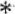 If only symptoms(s) are:  __________________________________, give ____________________________(MEDICATION/DOSE/ROUTE)Call Mother:  ______________________________, Father:  __________________________________or emergency contacts.Call Doctor:  _______________________________   at   _______________________________________.If condition does not improve within 10 minutes, follow steps for Major Reaction below.* ACTION FOR MAJOR REACTION *If ingestion is suspected and/or symptoms(s) are:  ____________________________________________________Give   __________________________________________________________________ immediately(MEDICATION/DOSE/ROUTE)Call Rescue Squad (ask for advanced life support)Call Mother:  _________________________________	Father:  ___________________________, or emergency contact.Call Dr.  ______________________________________   at _________________________________________DO NOT HESITATE TO CALL RESCUE SQUADPhysician Signature:  ___________________________________________   	     Date:  ______________________Physician Stamp:  _______________________________________________________	In the event the school nurse is unavailable to administer the prescribed epinephrine auto-injector, I consent to it being administered by a designee trained by the school nurse. I acknowledge that the District shall have no liability as a result of any injury arising from the administration of the epinephrine via a pre-filled auto-injector mechanism to my child and shall indemnify and hold harmless the District and its employees or agents against any claims arising from the administration and/or self-administration of the epinephrine via a pre-filled auto-injector mechanism to my child.Parent/Guardian Signature:  __________________________________________          Date:  _________________________Systems:Symptoms:-MOUTHitching & swelling of the lips tongue, or mouthTHROATitching and/or a sense of tightness in the throat, hoarseness, and hacking cough-SKINhives, itchy rash, and/or swelling about the face or extremities-GUTnausea, abdominal cramps, vomiting, and/or diarrhea-LUNGshortness of breath, repetitive coughing and/or wheezing-HEARTthready pulse, or "passing out"